ZahájeníJednání pracovní skupiny zahájil starosta Tomáš Snopek, který uvítal přítomné a seznámil je s důvody, které vedly zastupitelstvo k zahájení prací na strategickém plánu rozvoje obce.Postup tvorby plánu a roleJiří Krátký prezentoval postup sestavení strategického plánu a roli pracovní skupiny. Role pracovní skupiny:tvoří ji zastupitelé, zástupci škol, spolků a skupin aktivních občanů – kromě zástupců organizací přítomných na jednání byli přizváni i zástupci ČČK z Rovin, kteří na výzvu dosud neodpověděli, budeme je kontaktovat dálepracovní skupina bude tvořit samotný strategický plán – je hlavní tvůrčí silou strategického plánováníTermíny jednání pracovní skupiny:25. března od 18 hodin – projednání výsledků dotazníkového šetření a sestavení analýzy silných a slabých stránek, příležitostí a hrozeb25. dubna od 17 hodin – prezentace celé analytické části, sestavení vize a cílů do roku 2029V týdnu od 10. 6. (přesné datum bude určeno na březnovém jednání) – návrh opatření a akční plán projektůZpůsob komunikace pracovní skupinyPozvánky na jednání a materiály k připomínkování budou zasílány e-mailemVšechny dokumenty ke strategickému plánu jsou přístupné na Google disku zastupitelstva na adrese: https://drive.google.com/open?id=1iX68Q_JbbS9O1vZn0rUa1SeK-QjN5pB7Dotazníkové šetření a setkání s občanyDotazník je jedna z forem zjišťování potřeb a názorů občanů pro tvorbu plánuDotazník bude distribuován do všech stránek (3 ks), dále bude k dispozici v budově OÚ, prodejně COOP, České hospodě, jednáme o umístění v restauraci Chalupa na Rovinách, dále bude k dispozici ve školách, budeme jej distribuovat i o masopustuPro vyhodnocení je nejjednodušší vyplnit dotazník on-line: https://www.survio.com/survey/d/hlasnatreban Dotazníky je třeba vyplnit a odevzdat do 11. 3. (papírové dotazníky je možné odevzdat v budově OÚ (v případně nepřítomnosti vhodit do schránky), v prodejně COOP, v České hospodě, jednáme o možnosti sběru i v restauraci Chalupa na RovináchT. Snopek i J. Krátký požádali členy pracovní skupiny, aby ve svém okolí šířili informaci o tom, že je pro nás důležité, aby dotazník vyplnily v domácnosti pokud možno všechny osoby nad 15 let, stejně tak lidé, kteří mají v místních školách umístěny dětiOsobní setkání s občany proběhnou 28. 3. – Rovina a 4. 4. – Hlásná Třebaň, vždy od 18 hodinOčekávání účastníků pracovní skupiny od plánováníČlenky a členové pracovní skupiny vyjádřili svá očekávání od strategického plánování: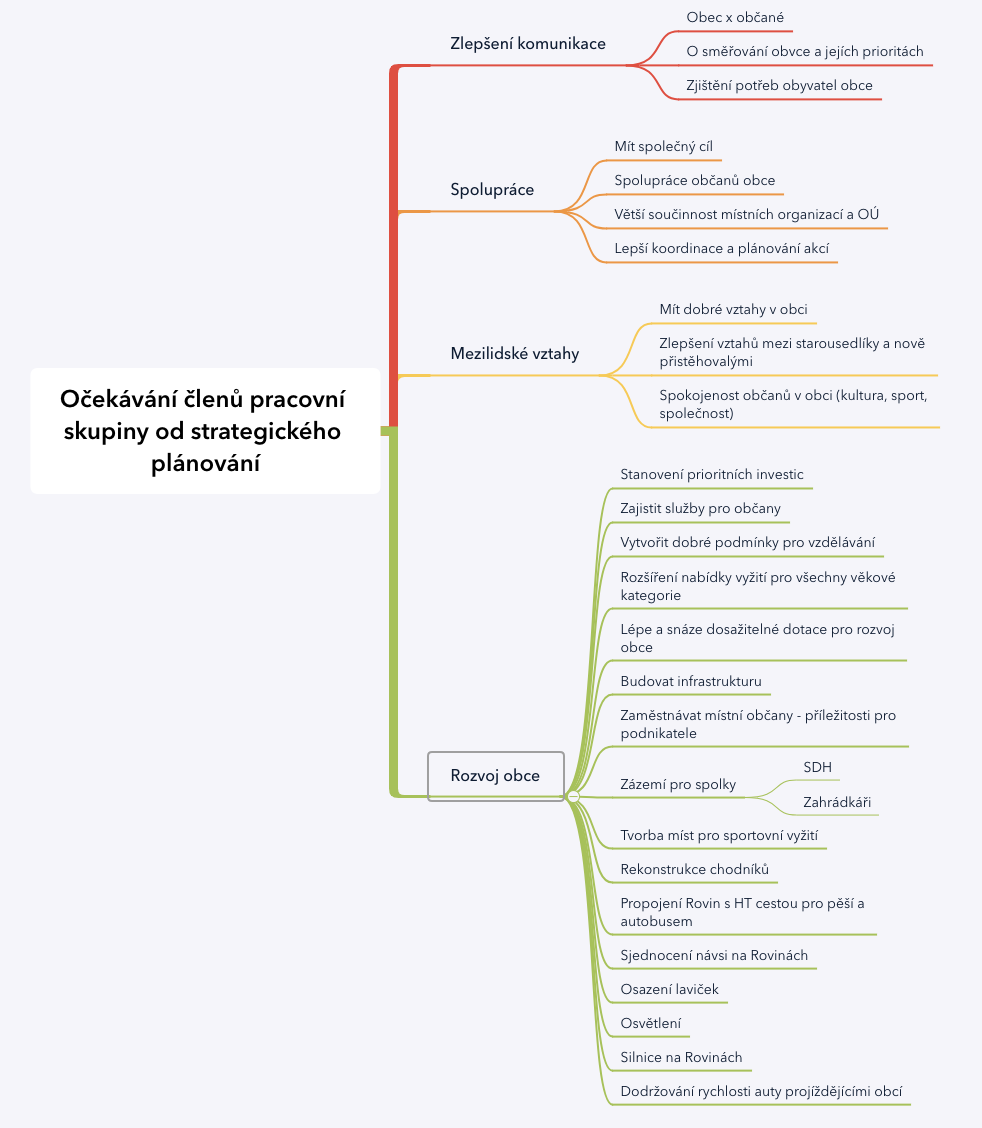 Příští jednání pracovní skupinyJednání číslo1/2019Datum, čas18. 2. 2019 od 18:00 do 18:50MístoHlásná Třebaň, SokolovnaPřítomni (11)Zastupitelé: Tomáš Snopek, Jiří Krátký, Vnislav Konvalinka, Jan Valenta 
TJ Sokol Hlásná Třebaň: Jana Šváchová, Marta Starýchfojtů 
MŠ Hlásná Třebaň: Klára Štibrová
Školy Hlásek: Veronika Vaculovičová SDH Hlásná Třebaň: Jan Leták Český svaz zahrádkářů: Martin Kulhánek, Miloslava Bobková Osloveni, nepřítomni Zástupci Českého červeného křížeZápis zapsalJiří KrátkýKrok20182018201920192019201920192019201920192019Krok1112123456789Zpracování sociodemografické analýzyDotazníkové šetřeníArchitektonicko-urbanistická analýzaSetkání s občanyNávrh vize a cílůPrezentace analýzy a návrhu vize a cílů občanůmNávrh opatření a akčního plánuDopracování a finalizace strategického plánuSchválení strategického plánu zastupitelstvem obceJednání číslo2/2019Datum, čas25. 3. 2019 od 18:00 hodinMístoHlásná Třebaň, místo bude upřesněnoTémataPrezentace výsledků dotazníkového šetřeníIdentifikace aktuálních silných a slabých stránek obceIdentifikace příležitostí a ohrožení obce v horizontu 10 let